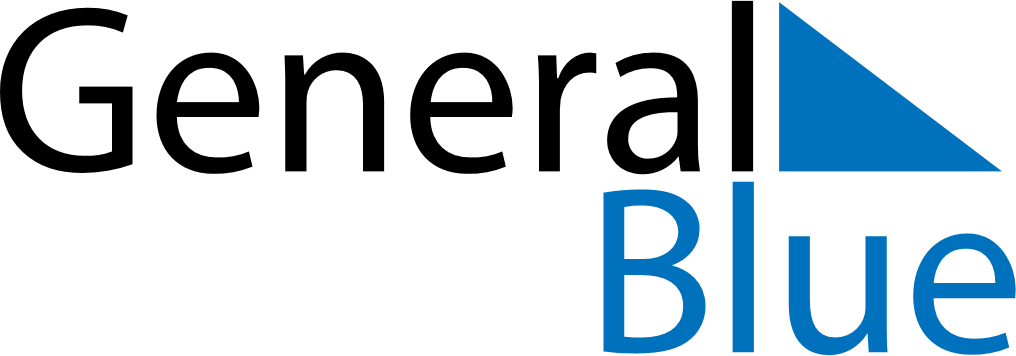 February 2018February 2018February 2018JapanJapanMondayTuesdayWednesdayThursdayFridaySaturdaySunday1234567891011Foundation Day12131415161718Foundation Day (substitute day)19202122232425262728